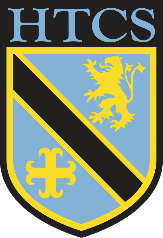 TOPIC: FACES and PORTRAITSI can….RAGTo improve I will…Produce a drawing of a whole face which resembles he image I have been working fromProduce another drawing IN LINE ONLY plotting out the UNIQUE shapes of the featuresAdd a range of tonal values to create a sense of form in my drawingEnsure the tonal match the image more accurately – practice creating tonal strips to become more skilful at creating a range of toneDevelop Ideas for my own artwork in response to looking at the work of others Develop my own response to the work of other artistsProduce a detailed mindmap about who the character in the portrait might be.Create a copy of another artist’s work matching the processes and techniques accuratelyProduce a series of mark making experiments that the artist has used. Select several colours used by the artist and try to colour match these. Write about my own opinion of others work and give examples for my opinionExpand my writing explaining why I hold that opinion with specific examples from the work being analysedLessonsLearning Focus​Skill​Key Words​1-2​Whole Portrait​Observational drawing skills​Proportions, symmetry, observation, tonal value, form​3​What is a portrait for?​Mind-map​Analysis, critical thinking, developing ideas, imagination​​Personality, character, ​4​Creative Writing – A Day In the Life​Creative Writing Skills, Developing Ideas​​Development, imaginary, creative​5-7​Artist Study Page​Painting Skills​​Mark-making, colour mixing, technique, brushstrokes, ​